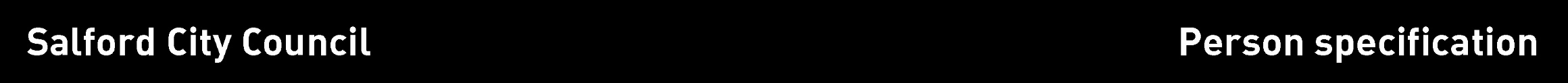 Note to managerIn completing this form you are setting the expected standard for the person you need for this job on this occasion.  Once completed, it will help to create your shortlist of candidates and to devise the questions you ask at interview. Please describe the criterion in ways that are both accurate and capable of being tested.  Above all, the requirements must be job related and non-discriminatory. The job description, person specification and advertisement must be consistent. Each of the criteria must be identified under the Essential or Desirable headings. Whilst all criterions are important, those marked Essential must be met before an interview can be offered. (See Section 6 of the Recruitment and Selection Code of Practice for more information on producing a person specification)Note to applicantsWhilst all criterions below are important, those under the Essential heading are the key requirements. You should pay particular attention to these areas and provide evidence of meeting them. Failure to do so may mean that you will not be invited for interview.															        		           (*See grid overleaf)Method of assessment (* M.O.A.)A = Application form,    C = Certificate,    E = Exercise,    I = Interview,    P = Presentation,    T = Test,    AC = Assessment centre	Job titleGradeSchoolLocationTeacher MainscaleBridgewater Primary SchoolLittle Hulton, SalfordEssential criteriaNecessary requirements – skills, knowledge, experience etc.* M.O.A.Has up to date knowledge of relevant legislation and guidance in relation to working with, and the protection of, children and young people.  A/IDisplays commitment to the protection and safeguarding of children and young people A/ITeaching experience, ECT will be consideredA/IExperience of teaching children at primary LevelA/IExcellent classroom practitionerA/IKnowledge of statutory curriculum for all pupilsA/ITeam workerA/IDesire to work alongside others to improve practiceA/IAbility to communicate effectively with parents, inspiring trust and confidenceA/ICommitment to inclusive practiceA/IEfficient, well organised approachA/IAbility to manage other staff within the classroom to maximum benefit of pupilsA/IDesirable criteriaNecessary requirements – skills, knowledge, experience etc.* M.O.A.Evidence of recent successful teaching/teaching practiceA/IAbility to plan curriculum delivery with flair and imagination, taking account of a wide range of pupil needs.A/I      3.Ability to use ICT to support teaching and learning.A/I      4.Ability to work within and contribute to the staff team.A/I      5.Ability to demonstrate excellence in curriculum co-ordinator role A/ICompleted byDateApproved byDateMrs E HendersonApril 2024Mrs E Henderson (Headteacher)April 2024